Beslenme Dostu Okul Programı Projesi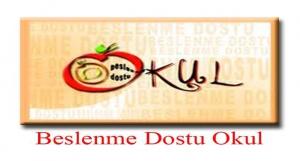 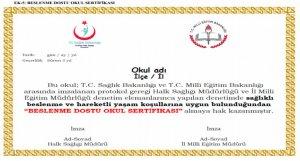    17.05.2016 tarihinde Bakanlığımız ile Sağlık Bakanlığı arasında imzalanan  Okul Sağlığı Hizmetleri İşbirliği Protokolü ile okul sağlığı konusunda yapılan mevcut projelerin sürdürülmesi ve yeni yapılacak tüm program ve projelerin ek bir protokol yapılmasına gerek kalmadan yürütülmesi sağlandığından bundan böyle Beslenme Dostu Okullar Programı aşağıda yer alan Beslenme Dostu Okullar Programı Uygulama Kılavuzu kapsamında yürütülecektir. Millî Eğitim Bakanlığına bağlı örgün eğitim kurumlarında, sağlıklı beslenme ve hareketli yaşam konularında duyarlılığın artırılması ve bu konuda yapılan iyi uygulamaların desteklenmesi ile okul sağlığının daha iyi düzeylere çıkarılması amacıyla, Bakanlığımız ile Sağlık Bakanlığı arasında 21.01.2010 tarihinde “Beslenme Dostu Okul Programı İşbirliği protokolü” imzalanmıştır. Süresi dolan “Beslenme Dostu Okullar Programı” 20.09.2013 tarihinde yeniden güncellenerek yürütülmüştür.    Beslenme Dostu Okul Programı Millî Eğitim Bakanlığı’na bağlı özel ve /veya kamu; okul öncesi, ilkokul, ortaokul ve liseleri kapsamaktadır. Beslenme Dostu Okul KriterleriBeslenme Dostu Okullar Programı Millî Eğitim Bakanlığı’na bağlı resmi ve özel; okul öncesi (anaokulu),ilkokulu, ortaokul ve liseler ile meslekî eğitim merkezleri, özel eğitim uygulama ve iş eğitim merkezlerini kapsamaktadır.Okul/Kurumun programa başvurabilmesi için “Beyaz Bayrak” sertifikası sahibi olması gerekmektedir.Sertifika güncel (süresi dolmamış) olmalı ya da okul/kurum Beyaz Bayrak denetimi geçirmiş, sertifikasıhenüz basılmamış ise de sertifika almaya hak kazanmış okul/kurum olmalıdır.Okul/kurum, Beslenme Dostu Okullar Programı’na başvuruda bulunmadan önce bir “başvuru dosyası” hazırlamalıdır. Başvuru dosyası içinde; Beyaz Bayrak sertifikasının örneği, Okul Sağlığı Yönetim Ekibi üyelistesi, ekip tarafından hazırlanan okul/kuruma özgü, yıllık BDO planı ve plan kapsamındagerçekleştirilen etkinliklere ait belgeler (fotoğraf, kayıt/katılım listeleri, afiş, broşür vb.) yeralmalıdır. Dosya hazırlığını tamamlayan okul/kurum başvuruda bulunabilir. Başvuru dosyasıhazırlamayan okul/kurumun başvurusu kabul edilmeyecektir.İlkokul ve ortaokul olarak eğitim veren bu okullar bir okul ilkokul için ayrı, ortaokul için ayrı başvurudabulunacak şekilde dosya hazırlıkları yapmalıdır. Denetim ekibince doldurulacak formlar da her eğitim-öğretim programı için ayrı ayrı doldurulacaktır.Beslenme Dostu Okul olmak için başvuruda bulunan ve başvuru dosyasının içeriği tam ve uygun olanokul, İl Sağlık Müdürlüğü ve İl Millî Eğitim Müdürlüğü’nden ikişer yetkilinin katılımı ile oluşturulandenetim ekibi tarafından Beslenme Dostu Okul Denetim Formu (Beslenme Dostu Okullar ProgramıUygulama Kılavuzu EK-2) ile okulların açık olduğu dönemde (eğitim öğretim takvimi içinde) okul ziyareti ile denetlenir.Denetim, denetim formunun; A. Yönetim Faaliyetleri, B. Eğitim Faaliyetleri ve Farkındalığı Arttırma, C.Okul Sağlığı Hizmetleri, D. Destekleyici Okul Çevresi Oluşturma ve Fiziki Koşullar başlıklarıdoğrultusunda yapılır. Yapılan denetim sonucunda en az 75 puan alan okul Beslenme Dostu Okulolmaya hak kazanır.